Периодическое  печатное издание нормативных правовых актов Усть-Ярульского сельсовета, утвержденное решением сессии депутатов Усть-Ярульского  сельского Совета   Ирбейского района от  20.12.2005 г. за № 25Газета распространяется бесплатно.06.08.2018 № 29 (2018) 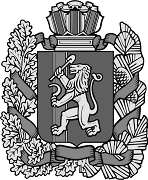 01.08.2018 г.                           с. Усть-Яруль                               №    27-пгО создании комиссии по профилактике правонарушений при администрации Усть-Ярульского  сельсовета. В соответствии с постановлением Совета администрации Красноярского края от 25.02.1998 №116-п, в целях обеспечения правопорядка и безопасности на территории Усть-Ярульского  сельсовета и создания единой системы профилактики правонарушений с участием жителей поселения  ПОСТАНОВЛЯЮ:     1. Создать при администрации муниципального образования Усть-Ярульский сельсовет комиссию по профилактике правонарушений, согласно приложению 1.2. Утвердить Положение о комиссии по профилактике правонарушений, согласно приложению 2.3. Контроль за исполнением данного постановления оставляю за собой. 4. Постановление вступает в силу в день, следующий за днем его официального опубликования.Глава сельсовета                                                                       М.Д. Дезиндорф                                                                                                  Приложение № 1к постановлению                                                                                             Главы Усть-Ярульскогосельсовета от 01.08.2018г. №27  СоставКомиссии по профилактике правонарушений при администрации                                       Усть-Ярульского сельсоветаПредседатель Дезиндорф Мария Давыдовна- Глава Усть-Ярульского  сельсовета. Зам. председателя Чащина Наталья Сергеевна – заведующая Усть-Ярульского  МДБОУ. Секретарь Сопова  Наталья Владимировна – специалист 1 категории Усть-Ярульского сельсовета. Члены рабочей группы: Хоменко Ольга Семеновна – заведующая Усть-Ярульским СДК.  Булова Раиса Владимировна – воспитатель Усть-Ярульского МДБОУ. Никитина Нина Сергеевна – заведующая Усть-Ярульским  ФАП. Городовенко Александр Сергеевич – участковый полиции.                                                                                                                                                                                            Приложение № 2                                                                                              к постановлению                                                                               Главы Усть-Ярульского сельсовета от 01.08.2018 № 27Положениео комиссии по профилактике правонарушений1. Общие положения Положение о комиссии по профилактике правонарушений (далее – комиссия) определяет правовой статус и порядок деятельности комиссии. Комиссия является координационным органом при Главе администрации Усть-Ярульского  сельсовета, обеспечивающим выполнение мероприятий по профилактике правонарушений на территории Усть-Ярульского сельсовета. Комиссия в своей деятельности руководствуется Конституцией Российской Федерации, федеральными конституционными законами, федеральными законами, указами и распоряжениями Президента Российской Федерации, нормативными правовыми актами Красноярского края , а также настоящим Положением. Комиссия формируется на представительной основе. В состав комиссии включаются представители администрации   Усть-Ярульского сельсовета, Усть-Ярульского сельского Совета депутатов, а также организаций и учреждений, находящихся на территории муниципального образования. Члены комиссии осуществляют свою деятельность на общественных началах и принимают личное участие в их заседаниях без права замены. Положение о комиссии  и ее состав утверждаются постановлением администрации муниципального образования. 2. Основные задачи и функции комиссии Основными задачами комиссии являются: - определение приоритетных направлений профилактики правонарушений на территории муниципального образования; - анализ информации о состоянии работы по профилактике правонарушений на территории муниципального образования; - изучение основных направлений профилактики правонарушений и принятие решений; - контроль  за восстановлением прав на жилище граждан, освободившихся из мест лишения свободы; - бронирование рабочих мест на предприятиях, расположенных на территории муниципального образования, для устройства на работу граждан, освободившихся из мест лишения свободы; - решение вопросов оказания бесплатной медицинской помощи гражданам, освободившихся из мест лишения свободы; - иные вопросы, решение которых способствует профилактике правонарушений на территории муниципального образования. 2.2 Для реализации возложенных задач комиссия осуществляет следующие функции: - разрабатывает предложения по координации деятельности администрации муниципального образования и организаций, находящихся на территории Усть-Ярульского сельсовета в сфере профилактики правонарушений; - готовит предложения и рекомендации по вопросам профилактики правонарушений в Межведомственную комиссию по профилактике правонарушений при администрации Ирбейского  района для принятия решений; - рассматривает, другие вопросы, связанные с организационными мероприятиями по профилактике правонарушений, по решению Главы муниципального образования Усть-Ярульский сельсовет. 3. Организация работы комиссии Комиссия формируется в составе председателя комиссии, заместителя председателя комиссии, секретаря и членов комиссии. Комиссию возглавляет Глава муниципального образования Усть-Ярульский сельсовет. Заседания комиссии проводятся не реже одного раза в квартал либо при возникновении необходимости безотлагательного рассмотрения вопросов, входящих в ее компетенцию. Членами комиссии могут быть представители администрации муниципального образования Усть-Ярульский  сельсовет, а также по согласованию представители организаций, общественных объединений и т.д. 4. Порядок работы комиссии Комиссия осуществляет свою деятельность в соответствии с планом работы, утверждаемым председателем комиссии. Заседания комиссии проводит председатель комиссии, а в его отсутствие заместитель председателя комиссии. Заседание комиссии считается правомочным, если на нем присутствует более половины ее членов. Комиссия имеет право: - запрашивать в установленном порядке необходимые материалы у руководителей организаций, расположенных на территории муниципального образования по вопросам профилактики правонарушений; - организовывать и проводить в установленном порядке координационные совещания и рабочие встречи с заинтересованными ведомствами, учреждениями, организациями по проблемам профилактики правонарушений; - привлекать в установленном порядке к работе комиссии специалистов в сфере профилактики правонарушений. 4.4 Решения комиссии принимаются большинством голосов присутствующих на заседании членов комиссии. При равенстве голосов решающим является голос председателя комиссии. 4.5 Решения, принимаемые на заседаниях комиссии, оформляются протоколами, которые подписывают председательствующий на заседании и секретарь комиссии. При необходимости на основании решения комиссии принимаются постановления и распоряжения администрации муниципального образования Усть-Ярульский  сельсовет. 4.6 При комиссии могут создаваться рабочие группы для решения вопросов профилактики правонарушений. Состав рабочих групп утверждается комиссией. 4.7 Порядок и план работы рабочих групп утверждаются их руководителями в соответствии с планом работы комиссии. 4.8 Секретарь комиссии: - обеспечивает подготовку проекта плана работы комиссии, проекта повестки дня его заседания, организует подготовку материалов к заседаниям комиссии, а также проектов соответствующих решений; - информирует членов комиссии о месте, времени проведения и повестке дня очередного заседания, обеспечивает их необходимыми материалами; - исполняет иные поручения председателя комиссии. 5. Права членов комиссии Члены комиссии имеют право: - принимать участие в подготовке вопросов, вносимых на рассмотрение комиссии; - получать информацию от председателя и ответственного секретаря комиссии по вопросам повестки дня заседания комиссии; - представлять свое мнение по обсуждаемому вопросу в письменном виде, если не предоставляется возможным принять участие в заседании комиссии. Члены комиссии обладают равными правами при обсуждении рассматриваемых на заседании вопросов. 6. Заключительные положения Реорганизация и упразднение комиссии осуществляются постановлением администрации муниципального образования Усть-Ярульский  сельсовет в соответствии с действующим законодательством Российской Федерации иКрасноярского края.     О внесении изменений в постановление администрации Усть-Ярульского сельсовета от 30.09.2014 № 31-пг «Об утверждении положения об оплате труда работников администрации Усть-Ярульского сельсовета, не являющихся лицами, замещающими муниципальные должности и должности муниципальной службы»В соответствии со статьей 144 Трудового кодекса Российской Федерации, статьей 86 Бюджетного кодекса Российской Федерации, статьей 53 Федерального закона от 06.10.2003 № 131-ФЗ «Об общих принципах организации местного самоуправления в Российской Федерации», на основании Устава Усть-Ярульского сельсовета Ирбейского района Красноярского края, ПОСТАНОВЛЯЮ: Внести в постановление администрации Усть-Ярульского сельсовета от 30.09.2014 № 31-пг «Об утверждении положения об оплате труда работников администрации Усть-Ярульского сельсовета, не являющихся лицами, замещающими муниципальные должности и должности муниципальной службы» следующие изменения:1.1. абзац 2 подпункта 4.5.3. статьи 4 изложить в следующей редакции  «Для целей расчета региональной выплаты размер заработной платы составляет 17 861 рубль.»2. Контроль за выполнением настоящего постановления оставляю за собой.        3. Постановление вступает в силу в день, следующий за днем его официального опубликования в газете «Усть-Ярульский Вестник» и применяется к правоотношениям, возникшим с 1 сентября 2018 года.Глава сельсовета                                                                            М.Д. ДезиндорфАдминистрация Усть-Ярульского сельсоветаИрбейского района Красноярского краяАдминистрация Усть-Ярульского сельсоветаИрбейского района Красноярского краяПОСТАНОВЛЕНИЕПОСТАНОВЛЕНИЕАдминистрация  Администрация  Администрация  Администрация  Администрация  Администрация  Администрация  Администрация  Администрация  Администрация  Усть-Ярульского сельсоветаИрбейского района Красноярского краяПОСТАНОВЛЕНИЕУсть-Ярульского сельсоветаИрбейского района Красноярского краяПОСТАНОВЛЕНИЕУсть-Ярульского сельсоветаИрбейского района Красноярского краяПОСТАНОВЛЕНИЕУсть-Ярульского сельсоветаИрбейского района Красноярского краяПОСТАНОВЛЕНИЕУсть-Ярульского сельсоветаИрбейского района Красноярского краяПОСТАНОВЛЕНИЕУсть-Ярульского сельсоветаИрбейского района Красноярского краяПОСТАНОВЛЕНИЕУсть-Ярульского сельсоветаИрбейского района Красноярского краяПОСТАНОВЛЕНИЕУсть-Ярульского сельсоветаИрбейского района Красноярского краяПОСТАНОВЛЕНИЕУсть-Ярульского сельсоветаИрбейского района Красноярского краяПОСТАНОВЛЕНИЕУсть-Ярульского сельсоветаИрбейского района Красноярского краяПОСТАНОВЛЕНИЕ06.08.2018 06.08.2018 06.08.2018 06.08.2018  с. Усть-Яруль с. Усть-Яруль      №  28-пг      №  28-пг